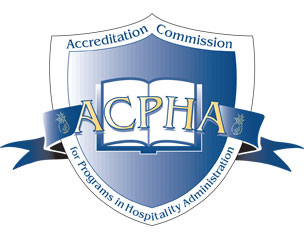 APPLICATION FOR ACCREDITATION – DOMESTIC PROGRAMS Date: ______________________________To:	Director	Accreditation Commission for Programs in Hospitality Administration (ACPHA)To the best of my knowledge, this program complies with the Eligibility Requirements and Standards of Accreditation Commission for Programs in Hospitality Administration, and we hereby apply for:Initial accreditation ($2000.00) Reaffirmation of accreditation ($1000.00)Enclosed is a check for the Domestic Application Fee (see above) and a copy of or link to your institutional website/catalog.1.	Corporate name of institution: _______________________________________________2. 	Name of program: ________________________________________________________3. 	Program Information:		Address/City/State/Zip: ______________________________________________			_________________________________________________________________		Phone: ________________________________________		Email: ________________________________________    		Website Address: _______________________________	Department Chair: 	________________________________________Telephone#______________________	Email: ___________________________________________________	Program Director: 	________________________________________Telephone#_______________________	Email: ___________________________________________________	ACPHA Contact: 	_______________________________________Telephone#________________________	Email: ___________________________________________________4. 	Date institution was authorized or chartered:5. 	Date institution enrolled first students in the program: 6.	Date institution awarded the first degree for graduates of the program: 7. 	Type of control: (Check appropriate category)		Public					Private		State					Proprietary		County					Independent non-profit		City					Religious group		Other (Specify) ______		Other     (Specify) ______8.	By which agency is the institution legally authorized to provide a program of education beyond high school, and what degree/s is it authorized to grant to graduates of the Hospitality Administration program. What is the date of the program authorization:9.	Number of instructional (semester) hours in the program:10.	Number of hours required by the state, if any:11.	Maximum number of students enrolled in the program at any given time: 	Maximum number of students enrolled in the institution at any given time:12.	Total number of students graduating from the program each year over the past three years:		20____	Number:		20____	Number:		20____	Number:13.	Number of program faculty:  ___full-time /___part–time/___adjunctName of the regional recognized institutional accrediting agency, which has accredited the institution: Name and title of the chief administrative officer of the institution:Name and letter from chief officer of the institution (president, provost, dean) authorizing the program application.Please summarize why you are seeking accreditation.__________________________________________________________________________________We will not make any promotional use of our application for accreditation prior to the actual granting of accredited status by the Commission.  Program Director: Signature:  School Official: 			Title: Signature:By signing, the program acknowledges they will comply with the “ACPHA Fee Schedule –Domestic” as maintained on the website.